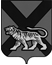 ТЕРРИТОРИАЛЬНАЯ ИЗБИРАТЕЛЬНАЯ КОМИССИЯ
ГОРОДА ДАЛЬНЕГОРСКАРЕШЕНИЕ23 июля  2020 г.                         г. Дальнегорск                              № 682 /117Об  удостоверении уполномоченного представителя по финансовым вопросам кандидата на дополнительных выборах депутатов Думы Дальнегорского городского округа по одномандатным избирательным округам № 3, № 17, № 20,  назначенных на 13 сентября 2020 годаВ соответствии со статьей  28 Избирательного кодекса Приморского края, территориальная избирательная комиссия города ДальнегорскаРЕШИЛА:1. Утвердить форму удостоверения уполномоченного представителя по финансовым вопросам кандидата на дополнительных выборах депутатов Думы Дальнегорского городского округа по одномандатным избирательным округам  № 3, № 17, № 20  (прилагается).2. Разместить настоящее решение на официальном сайте Дальнегорского городского округа в разделе «Территориальная избирательная комиссия» в информационно-телекоммуниционной сети «Интернет» Председатель комиссии                                                                   С.Н. ЗарецкаяСекретарь заседания                                                                       Т. А. Березина                     Формаудостоверения уполномоченного представителяпо финансовым вопросам кандидата на дополнительных выборах депутатов Думы Дальнегорского городского округа Удостоверение уполномоченного представителя по финансовым вопросам кандидата на дополнительных  выборах депутатов Думы Дальнегорского городского округа - документ, удостоверяющий статус предъявителя.Удостоверение оформляется на бланке размером 80 х 120 мм, реквизиты которого приведены в образце. В удостоверении указываются дата  выборов, фамилия, имя, отчество уполномоченного представителя по финансовым вопросам, фамилия и инициалы назначившего его кандидата или избирательного объединения на дополнительных выборах депутатов Думы Дальнегорского городского округа,  дата регистрации уполномоченного представителя по финансовым вопросам, срок и условия действия удостоверения, а также ставится подпись председателя  территориальной избирательной комиссии города Дальнегорска и печать территориальной избирательной комиссии города Дальнегорска.Лица, имеющие удостоверения, обязаны обеспечить их сохранностьПриложениек решению территориальной избирательной комиссии города Дальнегорскаот 23 июля 2020 г. № 682 /117